ДНІПРОПЕТРОВСЬКА АКАДЕМІЯ МУЗИКИ ім. М. ГЛІНКИвул. Ливарна, 10, м. Дніпро, 49044; тел.. (056) 720-92-82; е-mail: dkdpua@gmail.com   www.dk.dp.ua.____________________________________________________________________	          ОБЛАСНИЙ ФЕСТИВАЛЬ-КОНКУРСВИКОНАВЦІВ НА СТРУННО-СМИЧКОВИХ ІНСТРУМЕНТАХ  МОЛОДШИХ ТА СТАРШИХ КЛАСІВМИСТЕЦЬКИХ ШКІЛ(Дистанційна форма проведення)Положенняпро Обласний фестиваль-конкурс (далі Конкурс) виконавців на струнно-смичкових інструментах учнів старших класів (V-VІІІ) мистецьких шкілКонкурс проводиться у ІІ тури:І тур-проводиться на базі навчального закладу,ІІ тур-конкурсного прослуховування проходитиме 17 грудня 2022 року on-line (дистанційно), тобто за відеозаписом.Програмні вимоги- велика форма (І або ІІ-ІІІч. концерту);- віртуозна  п’єса.У заявках обов`язково вказати клас та вік учня, точний хронометраж виступу.Заявки надсилати до 12 грудня 2022 р. Положенняпро Обласний фестиваль-конкур (далі Конкурс)виконавців на струнно-смичкових інструментах учнів молодших класів (І-ІV)  мистецьких шкілКонкурс проводиться у ІІ тури:І тур- проводиться на базі навчального закладу,ІІ тур- ІІ тур-конкурсного прослуховування проходитиме 22 квітня 2023 рокуon-line (дистанційно), тобто за відеозаписом.Програмні вимогиІ-ІІ класи:- дві різнохарактерні п’єси.ІІІ-ІV класи:- велика форма (I або ІІ-ІІІч. концерту);- одна п’єса.У заявках обов`язково вказати клас та вік учня, точний хронометраж виступу.Заявки надавати до 17 квітня 2023 р.Зразок заявки:Прізвище________________________________________________________Ім’я________________________________________________________________               По батькові_____________________________________________________               Телефон моб./дом.____________________________________________               Навчальний заклад, район__________________________________	______________________________________________________________________               Клас _______________________________________________________________               Інструмент_____________________________________________________               ПІБ викладача__________________________________________________ПІБ концертмейстера______________________________________  Конкурсна програма________________________________________________________________________________________________________________________________________________________________________Хронометраж________________________________________________З вимогами конкурсу згоден______________________________Дата					ПідписГолова організаційного комітетуКутакова Ольга Миколаївнател.: (067)-788-90-43e-mail: kutakova@ukr.netУКРАЇНА МІНІСТЕРСТВО КУЛЬТУРИ ТА ІНФОРМАЦІЙНОЇ ПОЛІТИКИКОМУНАЛЬНИЙ ВИЩИЙ НАВЧАЛЬНИЙ ЗАКЛАД«ДНІПРОПЕТРОВСЬКА АКАДЕМІЯ МУЗИКИ ім. М.ГЛІНКИ»ДНІПРОПЕТРОВСЬКОЇ ОБЛАСНОЇ РАДИ»вул. Ливарна, 10, м. Дніпро, 49044; тел.(056)720-92-77; (056)720-92-78 е-mail: dkdpua@gmail.comОБЛАСНИЙ ФЕСТИВАЛЬ-КОНКУРС ВИКОНАВЦІВ НА СТРУННО-СМИЧКОВИХ ІНСТРУМЕНТАХМОЛОДШИХ ТА СТАРШИХ КЛАСІВ МИСТЕЦЬКИХ ШКІЛ         (Дистанційна форма проведення)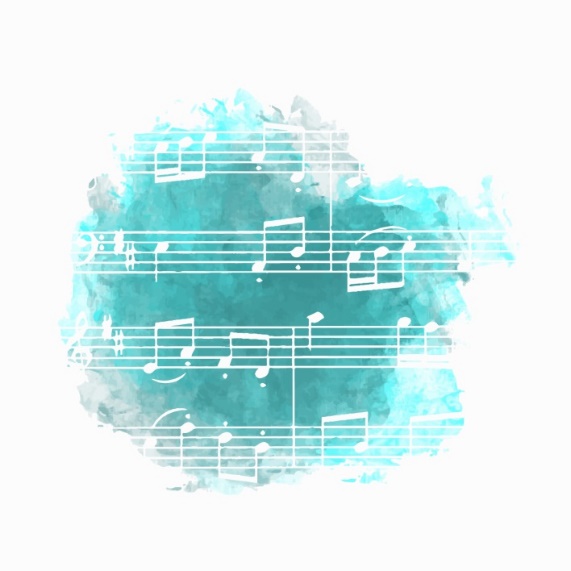 17 ГРУДНЯ 2022    /  22 КВІТНЯ 2023м. ДНІПРО